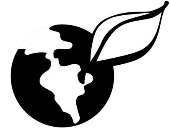 PROPUESTA PRELIMINAR CURSO E-LEARNING EFICIENCIA ENERGÉTICASEMINARIO DE INICIO (POR DEFINIR CONTENIDOS)Módulo 1: INTRODUCCIÓN A LA EFICIENCIA ENERGÉTICAPreguntas iniciales: ¿Qué es energía? - ¿De dónde proviene la energía que mueve las cosas? – Fuentes de energíasEjercicio práctico: términos pareadosEnergía como problemática a nivel  internacional y nacionalUn poco de historiaPanorama mundialPanorama nacionalInstitucionalidad energética del paísMarco conceptual generalMinisterio de EnergíaACHEEAgenda de EnergíaMatriz energética nacional (video de experto en el tema)Energía y Eficiencia EnergéticaConceptos clave:  W, kW, kWh, Caloría, AmperAprender a leer la boleta de electricidad y gasEjercicio práctico: Autodiagnóstico energético (hogar o establecimiento educativo).PRUEBA DE 10 PREGUNTAS EN CADA MODULO PARA APROBAR 60% OKMódulo 2: USO EFICIENTE DE LA ENERGIAConceptos clave: Eficiencia Energética, desarrollo sustentable, medio ambiente, huella ecológica, energías renovables y no renovables, energía primaria, energía secundaria, energía cinética, energía eléctrica, energías limpias, energía renovable no convencional, uso eficiente de la energía, ahorro de energía, entre otros.Uso Eficiente de la EnergíaCriterios de uso eficiente de las energíasTecnologías para  la Eficiencia EnergéticaConductas eficientes e "ineficientes" en el uso de la energía presentes en la escuelaActividades propuestas: Identificar dentro de un establecimiento educativo acciones coherentes e incoherentes respecto de la sustentabilidadPRUEBA DE 10 PREGUNTAS EN CADA MODULO PARA APROBAR 60% OKSEMINARIO DE MEDIO TÉRMINO (POR DEFNIR CONTENIDOS. ENTREGA DE KITS EDUCATIVOS, SI SE PUEDE)Módulo 3: LA EFICIENCIA ENERGÉTICA ENTRA A CLASESPrograma Educativo de la Agencia Chilena de Eficiencia Energética  www.educachee.clSistema Nacional de Certificación Ambiental como instrumento de gestión ambientalAcciones de eficiencia energética de corto plazo, por nivel educativo: parvularia, básica, media (HC-TP)Eficiencia energética aplicada al establecimiento educativo y al aulaIncorporar la eficiencia energética desde los programas y planes de estudio vigentes en las distintas asignaturas (principio de Transversalidad educativa)Proyecto Educativo Institucional (PEI) y otros instrumentos formales de los establecimientos educativosPRUEBA DE 10 PREGUNTAS EN CADA MODULO PARA APROBAR 60% OKMódulo  4: UNA ESTRATEGIA DE EFICIENCIA ENERGÉTICA  PARA MI ESTABLECIMIENTO EDUCATIVOLa eficiencia energética en las planificaciones de aulaMateriales educativos de EE a disposiciónIdentificación de oportunidades curriculares para los distintos niveles: educación parvularia, básica y media (HC y TP).Definición de asignatura y curso, ámbitos y núcleos en el que se realizará la incorporación de temas de energía y/o Eficiencia EnergéticaPlanificaciones de aula tipo por nivel educativo.Ejercicio práctico: Planificación de aula para los distintos niveles (plantillas para rellenar)Diseñando una Estrategia de eficiencia energética escolarMetodología de proyectos (someramente) (plantilla: objetivos-resultados-actividades-medios de verificación/ ejemplo: proyecto Explora)Observando mi centro educativoProponiendo mi estrategia de EE (plantilla)APRUEBA CON 60% OK DE ESTRATEGIA DE EFICIENCIA ENERGÉTICA PROPUESTA Y UNA PLANIFICACIÓN DE AULA PARA SU NIVEL EDUCATIVO*CEREMONIA DE FINALIZACIÓN Y CERTIFICACIÓN (MARZO 2015- según acuerdo en primera reunión 25 de septiembre)